جناب آقای دکتر صدرایی
مدیر محترم شبکه بهداشت و درمان شهرستان ری
سرکار خانم دکتر تاجیک
مدیر محترم شبکه بهداشت و درمان شهرستان اسلامشهر
جناب آقای دکتر سلمانی ندوشن
رئیس محترم مرکز بهداشت جنوب تهران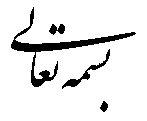 با سلام        احتراماً؛ بدینوسیله به پیوست نامه شماره 15946/300 د مورخه 24/08/1400 که به امضاء دو معاونت محترم بهداشت و درمان وزارت متبوع رسیده، در خصوص"شیوه نامه گواهی پزشکی فوت" جهت استحضار، بهره برداری و هرگونه اقدام مقتضی، حضورتان ایفاد می گردد. 